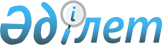 О внесении изменений и дополнений в некоторые приказы Министра финансов Республики Казахстан
					
			Утративший силу
			
			
		
					Приказ Министра финансов Республики Казахстан от 19 февраля 2002 года N 71. Зарегистрирован в Министерстве юстиции Республики Казахстан 14 марта 2002 года N 1792. Утратил силу приказом Министра финансов Республики Казахстан от 16 августа 2006 года N 304




Извлечение






из приказа Министра финансов Республики Казахстан






от 16 августа 2006 года N 304





      ПРИКАЗЫВАЮ:





      1. Признать утратившими силу некоторые приказы Министра финансов Республики Казахстан согласно приложению к настоящему приказу.      






      2...






      3. Настоящий приказ вступает в силу со дня подписания.





      Министр ....





      6. Приказ Министра финансов Республики Казахстан от 19 февраля 2002 года N 71 "О внесении изменений и дополнений в некоторые приказы Министра финансов Республики Казахстан" (зарегистрирован в Реестре государственной регистрации нормативных правовых актов за N 1792, опубликован в Бюллетене нормативных правовых актов центральных исполнительных и иных государственных органов Республики Казахстан, 2002 г., N 19, ст. 602).






      ....






________________________________________________________________



      В соответствии с Законом Республики Казахстан от 6 декабря 2001 года 
 Z010261_ 
 "О внесении изменений и дополнений в Закон Республики Казахстан "О бюджетной системе" приказываю: 



     1. Внести в некоторые приказы Министерства финансов Республики Казахстан следующие изменения и дополнения: 



     1) 


(подпункт утратил силу - приказом Министра финансов РК от 03.06.2005г. N 211 (извлечение см. в конце документа)


; 



     2) 


(подпункт утратил силу - приказом Министра финансов РК от 1 декабря 2004 г. 


 N 424 


 (вводится в действие с 1 января 2005 года);





     3) в приказе Министра финансов Республики Казахстан от 7 сентября 1999 года N 484 
 V990900_ 
 "Об утверждении Инструкции по кассовому исполнению государственного бюджета Республики Казахстан": 



     в Инструкции по кассовому исполнению государственного бюджета Республики Казахстан, утвержденной указанным приказом: 



     по всему тексту и в приложениях слова "индивидуальные сметы расходов", "индивидуальной сметы расходов", "самостоятельная смета", "самостоятельные сметы", "смета", "сметы", "смета расходов", "сметами расходов", "смет расходов", "сметы расходов", "смету расходов", "смете расходов", "сводная смета" заменить словами "план финансирования" (кроме главы 1 "Средства, получаемые от реализации платных услуг" раздела 10 "Исполнение учета средств, полученных от реализации платных услуг, от спонсорской и благотворительной помощи и депозитных сумм государственных учреждений" и приложения N 45 "Лицевой счет") соответственно числу и падежу заменяемых слов; 



     в пункте 13: 



     в абзаце двенадцатом после слова "доходов" дополнить словами "для территориальных органов Казначейства, работающих в системе "Оракл"; 



     дополнить абзацем тринадцатым следующего содержания: 



     "таблица перехода кодов Функциональной бюджетной классификации расходов республиканского бюджета в шифры Справочников бюджетной классификации, для территориальных органов Казначейства, работающих в системе "Баск-М"."; 



     в пункте 23: 



     абзац восьмой: 



     после слов "государственные учреждения" дополнить словами ", финансируемые из местного бюджета"; 



     дополнить предложением следующего содержания: 



     "Государственные учреждения, финансируемые из республиканского бюджета, обслуживающиеся в территориальных органах казначейства, работающих в системе "Баск-М", при перечислении налогов в бюджет и обязательных пенсионных взносов в накопительные пенсионные фонды, в рамке "Код бюджетной классификации" платежного поручения проставляют 10-значный шифр."; 



     дополнить абзацем девятым следующего содержания: 



     "Государственные учреждения, финансируемые из республиканского бюджета, обслуживающиеся в территориальных органах Казначейства, работающих в системе "Оракл", при перечислении налогов в бюджет и обязательных пенсионных взносов в накопительные пенсионные фонды, в рамке "Код бюджетной классификации" платежного поручения проставляют 12-значный код расходов бюджетной классификации."; 



     в пункте 53-1: 



     слова "роспись доходов и расходов", "росписей расходов", "роспись расходов", "росписи доходов и расходов" заменить словами "сводный план финансирования" соответственно числу и падежу заменяемых слов; 



     в пункте 61: 



     после слов "государственных учреждений" дополнить словами ", финансируемых из местного бюджета"; 



     после слов "классификации расходов" дополнить словами ", а первичный документ государственных учреждений, финансируемых из республиканского бюджета, обслуживающихся в территориальных органах Казначейства, работающих в системе "Баск-М" - 10-значный шифр"; 



     дополнить абзацем вторым следующего содержания: 



     "Первичный документ государственных учреждений, финансируемых из республиканского бюджета, обслуживающихся в территориальных органах Казначейства, работающих в системе "Оракл", должен содержать 12-значный код расходов бюджетной классификации."; 



     в пункте 73: 



     слова "10-значный код бюджетной классификации расходов" заменить словами "10-значный шифр"; 



     после слов "распорядителем лимитов" дополнить словами ", обслуживающимся в территориальных органах Казначейства, работающих в системе "Баск-М"; 



     дополнить абзацем вторым следующего содержания: 



     "Распорядители лимитов, обслуживающиеся в территориальных органах Казначейства, работающих в системе "Оракл", в рамке "Код бюджетной классификации" платежного поручения проставляют 12-значный код расходов бюджетной классификации."; 



     в пункте 75: 



     после слов "государственных учреждений" дополнить словами ", финансируемых из местного бюджета,"; 



     после слов "классификации расходов" дополнить словами ", а в документах государственных учреждений, финансируемых из республиканского бюджета, обслуживающихся в территориальных органах Казначейства, работающих в системе "Баск-М" - 10-значного шифра"; 



     дополнить абзацем вторым следующего содержания: 



     "При восстановлении кассовых расходов путем перечисления или сдачи наличных средств на счета государственных учреждений, финансируемых из республиканского бюджета, обслуживающихся в территориальных органах Казначейства, работающих в системе "Оракл", в документах необходимо наличие 12-значного кода расходов бюджетной классификации."; 



     в пункте 93: 



     абзац второй: 



     после слов "классификации расходов" дополнить словами "у государственных учреждений, финансируемых из местного бюджета, и 10-значного шифра - у государственных учреждений, финансируемых из республиканского бюджета"; 



     после слов "органа казначейства" дополнить словами ", работающих в системе "Баск-М"; 



     дополнить абзацем третьим следующего содержания: 



     "Осуществление расходных операций с текущего (специального) счета софинансирования государственных учреждений, финансируемых из республиканского бюджета, обслуживаемых в территориальных органах казначейства, работающих в системе "Оракл", производится с указанием 12-значного кода расходов бюджетной классификации."; 



     в абзаце третьем пункта 153 слова "сметных назначений" заменить словами "плановых назначений"; 



     в пункте 218 после слов "в платежном поручении" дополнить словами "государственных учреждений, финансируемых из местного бюджета, и 10-значного шифра - у государственных учреждений, финансируемых из республиканского бюджета, обслуживающихся в территориальных органах казначейства, работающих в системе "Баск-М"; 



     дополнить абзацем вторым следующего содержания: 



     "В территориальных органах казначейства, работающих в системе "Оракл", ответственным исполнителем проверяется правильность указанного в платежных поручениях государственных учреждений, финансируемых из республиканского бюджета, 12-значного кода расходов бюджетной классификации."; 



     4) в приказе Министерства финансов Республики Казахстан от 25 апреля 2000 года N 195  
 V001135_ 
  "Об утверждении Правил ведения кассовых операций в государственных учреждениях":



     в Правилах ведения кассовых операций в государственных учреждениях, утвержденных указанным приказом:



     по всему тексту Правил слова "сметы расходов", "сметой расходов", "смета расходов", "смету расходов" заменить словами "план финансирования" соответственно падежу и числу заменяемых слов.




     2. Настоящий приказ вводится в действие со дня его государственной регистрации в Министерстве юстиции Республики Казахстан.


    Заместитель Премьер-Министра -




          Министр финансов




 



 




------------------------------------------------------------------





 




Извлечение из приказа Министра финансов РК от 03.06.2005г. N 211





     "В целях реализации распоряжения Премьер-Министра Республики Казахстан от 20 марта 2004 года N 77-р "О мерах по совершенствованию подзаконных актов", ПРИКАЗЫВАЮ:






     1. Признать утратившими силу некоторые приказы Министра финансов Республики Казахстан, согласно прилагаемому перечню...






     2. Настоящий приказ вводится в действие со дня подписания.





 




     Министр





 




                                   Приложение 






                                   к приказу Министра 






                                   финансов РК 






                                   от 03.06.2005г. N 211





 




                       Перечень некоторых






                  приказов Министра финансов






            Республики Казахстан, утративших силу





 




     ...






     9. Подпунт 1) пункта 1 приказа Министра финансов Республики Казахстан от 19 февраля 2002 года N 71 "О внесении изменений и дополнений в некоторые приказы Министра финансов Республики Казахстан"...".






--------------------------------------------------------------------



					© 2012. РГП на ПХВ «Институт законодательства и правовой информации Республики Казахстан» Министерства юстиции Республики Казахстан
				